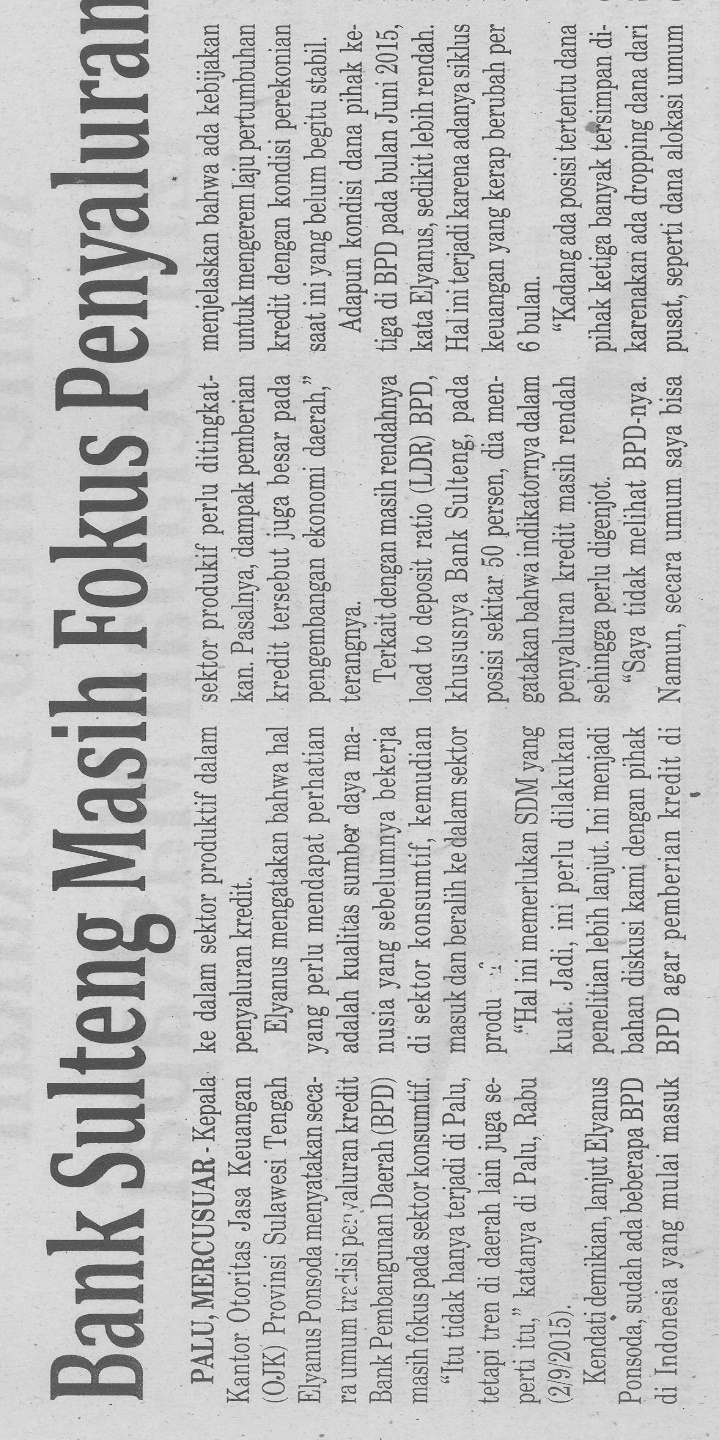 Harian    :MercusuarKasubaudSulteng IHari, tanggal:Jumat, 4  September 2015KasubaudSulteng IKeterangan:Bank Sulteng Masih Fokus Penyaluran.KasubaudSulteng IEntitas:PaluKasubaudSulteng I